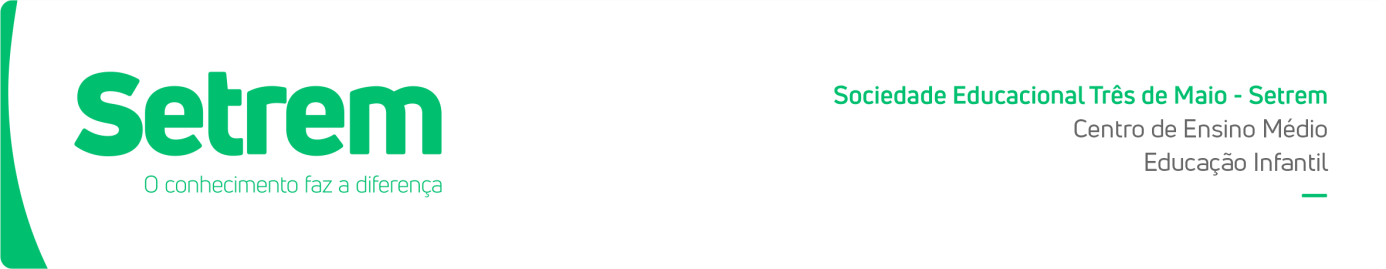 LISTA DE MATERIAL 2021- CRECHE III MATERIAIS –  identificados com o nome da criança:1 escova dental com estojo ou capa protetora + 1 creme dental;1 toalha pequena para ser usada no lanche;(ficará na mochila com o aluno);1 tesoura sem ponta, que corte papel, EVA e tecido;1 camiseta grande usada, para ser usada nas atividades com tinta;1 caixa de giz de cera, compridos e grossos, com 12 cores;1 tubo de cola branca grande (tenaz) - 110 gramas;2 potes de massinha de modelar soft de 150 gramas;2 folhas de papel color set (2 verdes e 2 azuis);1 tubo de cola Dimensional Acqua Relevo 3D (colorida);1 caixa de lenço de papel;2 potes de tinta guache (guache);10 folhas de papel sulfite(folha dura) coloridas;2 pratos de papelão de cor natural (1 grande e 1 pequeno);1 brinquedo de areia;1 rolo de papel crepom;1 pacote de palitos de picolé na cor natural;2 lixas de fogão (1 preta e 1 branca);2 folhas de papel paspatu (1 verde e 1 vermelha);2 folhas de EVA (cores variadas);1 canetão preto;1 estojo de canetões ponta redonda com 12 cores.OBS: Este material deverá ser entregue à professora, no dia da reunião escolar;- Reunião de pais e/ou responsáveis das Creches, às 18h do dia 5 de fevereiro de 2021.- A reunião presencial de pais irá acontecer se o Protocolo de Contingenciamento da pandemia assim o permitir.- Início das atividades escolares de 2021, dia 10 de fevereiro;- Uso obrigatório do uniforme, nas cores branca e azul marinho. Parte de cima: casaco, camiseta ou moletom;- Uso obrigatório da agenda escolar, adquirida com a Vice direção.